Муниципальное казенное дошкольное образовательное учреждение«Детский сад комбинированного вида «Сказка»Программадополнительного образования дошкольниковпо художественно-эстетическому развитию«Маленькие фантазёры»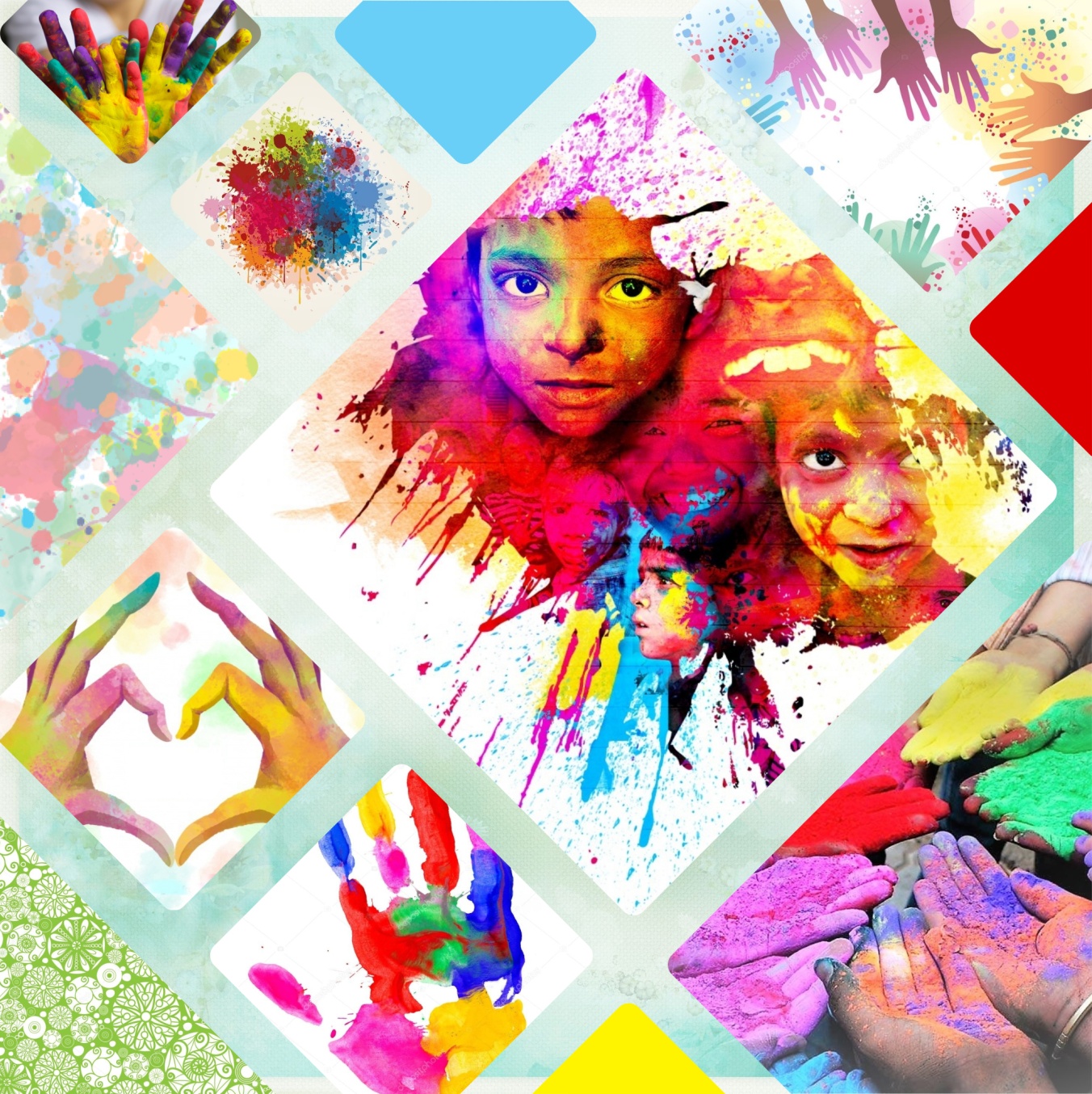                                          руководитель Бочкарева Наталья Ивановнаг. Кодинск 2016 г.Пояснительная запискаДошкольный возраст - фундамент общего развития ребенка, стартовый период всех высоких человеческих начал. Именно в этом возрасте закладываются основы всестороннего, гармонического развития ребенка.Изобразительное творчество - специфическая детская активность, направленная на эстетическое освоение мира посредством изобразительного искусства, наиболее доступный вид познания мира ребенком. Наиболее характерная черта эстетического отношения маленького ребенка - непосредственность заинтересованного оценивающего «Я» от любой объективной ситуации; неотделимость эмоций от процессов восприятия, мышления и воображения. Мы можем утверждать, что художественное творчество оказывает самое непосредственное влияние на развитие эстетического отношения детей к действительности.Конфуций – древний мыслитель и философ Китая, живший до нашей эры, - в свое время указывал на важность самостоятельного действия. «Скажи мне – и я забуду, покажи мне – и я запомню, дай мне сделать самому – и я пойму». Эта цитата актуальна и в наши дни.Желание творить - внутренняя потребность ребенка, она возникает у него самостоятельно и отличается чрезвычайной искренностью. Мы, взрослые, должны помочь ребенку открыть в себе художника, развить способности, которые помогут ему стать личностью. Творческая личность - это достояние всего общества.Рисование является одним из важнейших средств познания мира и знаний художественно-эстетического развития, так как оно связано с самостоятельной практической и творческой деятельностью ребенка. В процессе рисования у ребенка совершенствуются наблюдательность и эстетическое восприятие, художественный вкус и творческие способности. Рисуя, ребенок формирует и развивает у себя определенные способности: зрительную оценку формы, ориентирование в пространстве, чувство цвета.Также развиваются специальные умения и навыки: координация глаза и руки, владение кистью руки.Систематическое овладение всеми необходимыми средствами и способами деятельности обеспечивает детям радость творчества и их всестороннее развитие (эстетическое, интеллектуальное, нравственно-трудовое, физическое).          Постоянный поиск новых форм и методов организации  воспитательно- образовательного  процесса позволяет делать работу с детьми более разнообразной, эмоциональной и информационно насыщенной. Наличие материала для кружковой работы, разнообразие способов рисования, поможет ребёнку увидеть и передать на бумаге то, что обычными способами сделать намного сложней. А главное, нетрадиционная техника рисования даёт ребёнку возможность удивиться и порадоваться миру.ЦельПриобщать детей к искусству.                                         Задачи:Развивать детское художественное творчество, интерес к самостоятельной творческой деятельности. Удовлетворять потребности детей к самовыражению.Методы работыИндивидуальный.Групповой.НаглядныйФормы работыИгры.Беседы, работа с наглядным материалом.выставки детских работ.Предполагаемый результатДети сравнивают предметы, выделяя их особенности в художественно-изобразительных целях; плавно и ритмично изображают формообразующие линии; изображают предметы по памяти; используют цвет для создания различных образов; создают композиции на листах бумаги разной формы; передают настроение в творческой работе; используют разные приёмы нетрадиционного рисования; развёрнуто комментируют свою творческую работу.Приёмы нетрадиционного рисованияОттиск поролономСредства выразительности: пятно, фактура, цвет.Материалы: мисочка либо пластиковая коробочка, в которую вложена штемпельная подушка из тонкого поролона, пропитанная гуашью, плотная бумага любого цвета и размера, кусочки поролона.Способ получения изображения:	ребенок прижимает поролон к штемпельной подушке с краской и наносит оттиск на бумагу. Для изменения цвета берутся другие мисочка и поролон.Оттиск смятой бумагойСредства выразительности: пятно, фактура, цвет.Материалы: блюдце либо пластиковая коробочка, в которую вложена штемпельная подушка из тонкого поролона, пропитанная гуашью, плотная бумага любого цвета и размера, смятая бумага.Способ получения изображения: ребенок прижимает смятую бумагу к штемпельной подушке с краской и наносит оттиск на бумагу. Чтобы получить другой цвет, меняются и блюдце, и смятая бумага.Восковые мелки + акварельСредства выразительности: цвет, линия, пятно, фактура.Материалы: восковые мелки, плотная белая бумага, акварель, кисти.Способ получения изображения: ребенок рисует восковыми мелками на белой бумаге. Затем закрашивает лист акварелью в один или несколько цветов. Рисунок мелками остается незакрашенным.Отпечатки листьевСредства выразительности: фактура, цвет.Материалы: бумага, гуашь, листья разных деревьев (желательно опавшие), кисти.Способ получения изображения: ребенок покрывает листок дерева красками разных цветов, затем прикладывает его окрашенной стороной к бумаге для получения отпечатка. Каждый раз берется новый листок. Черешки у листьев можно дорисовать кистью.Тычок жесткой полусухой кистьюСредства выразительности: фактурность окраски, цвет.Материалы: жесткая кисть, гуашь, бумага любого цвета и формата либо вырезанный силуэт пушистого или колючего животного.Способ получения изображения: Весь рисунок состоит из отдельных тычков, которые наносятся кончиком жёсткой кисти (кисть может быть разного размера). Предварительно простым карандашом наносится контур рисунка. Ребенок опускает в гуашь кисть и ударяет ею по бумаге, держа вертикально. При работе кисть в воду не опускается. Таким образом заполняется весь лист, контур или шаблон. Получается имитация фактурности пушистой или колючей поверхности.Рисование пальчикамиСредства выразительности: пятно, точка, короткая линия, цвет.Материалы: мисочки с гуашью, плотная бумага любого цвета, небольшие листы, салфетки.Способ получения изображения: ребенок опускает в гуашь пальчик и наносит точки, пятнышки на бумагу. На каждый пальчик набирается краска разного цвета. После работы пальчики вытираются салфеткой, затем гуашь легко смывается.Рисование ладошкойСредства выразительности: пятно, цвет, фантастический силуэт.Материалы: широкие блюдечки с гуашью, кисть, плотная бумага - любого цвета, листы большого формата, салфетки.Способ получения изображения: Краска наливается в блюдечко. Обмакнём все ладонь или её часть в краску, оставляем отпечаток на бумаге (можно раскрасить ладонь в разные цвета). Ребенок опускает в гуашь ладошку (всю кисть) или окрашивает ее с помощью кисточки (с 5ти лет) и делает отпечаток на бумаге. Рисуют и правой и левой руками, окрашенными разными цветами. После работы руки вытираются салфеткой, затем гуашь легко смывается.Скатывание бумагиСредства выразительности: фактура, объем.Материалы: салфетки либо цветная двухсторонняя бумага, клей ПВА, налитый в блюдце, плотная бумага или цветной картон для основы.Способ получения изображения: ребенок мнет в руках бумагу, пока она не станет мягкой. Затем скатывает из нее шарик. Размеры его могут быть различными: от маленького (ягодка), до большого (облачко, ком для снеговика). После этого бумажный комочек опускается в клей и приклеивается на основу.Оттиск пенопластомСредства выразительности: пятно, фактура, цвет.Материалы: мисочка или пластиковая коробочка, в которую вложена штемпельная подушка из тонкого поролона, пропитанная гуашью, плотная бумага любого цвета и размера, кусочки пенопласта.Способ получения изображения: ребенок прижимает пенопласт к штемпельной подушке с краской и наносит оттиск на бумагу. Чтобы получить другой цвет, меняются и мисочка, и пенопласт.Оттиск смятой бумагойСредства выразительности: пятно, фактура, цвет.Материалы: блюдце либо пластиковая коробочка, в которую вложена штемпельная подушка из тонкого поролона, пропитанная гуашью, плотная бумага любого цвета и размера, смятая бумага.Способ получения изображения: ребенок прижимает смятую бумагу к штемпельной подушке с краской и наносит оттиск на бумагу. Чтобы получить другой цвет, меняются и блюдце, и смятая бумага.Свеча + акварельСредства выразительности: цвет, линия, пятно, фактура.Материалы: свеча, плотная бумага, акварель, кисти.Способ получения изображения: ребенок рисует свечой на бумаге. Затем закрашивает лист акварелью в один или несколько цветов. Рисунок свечой остается белым.Монотипия предметнаяСредства выразительности: пятно, цвет, симметрия.Материалы: плотная бумага любого цвета, кисти, гуашь или акварель.Способ получения изображения: ребенок складывает лист бумаги вдвое и на одной его половине рисует половину изображаемого предмета (предметы выбираются симметричные). После рисования каждой части предмета, пока не высохла краска, лист снова складывается пополам для получения отпечатка. Затем изображение можно украсить, также складывая лист после рисования нескольких украшений.Черно-белый граттаж (грунтованный лист)Средства выразительности: линия, штрих, контраст.Материалы: полукартон либо плотная бумага белого цвета, свеча, широкая кисть, черная тушь, жидкое мыло (примерно одна капля на столовую ложку туши) или зубной порошок, мисочки для туши, палочка с заточенными концами.Способ получения изображения: ребенок натирает свечой лист так, чтобы он весь был покрыт слоем воска. Затем на него наносится тушь с жидким мылом либо зубной порошок, в этом случае он заливается тушью без добавок. После высыхания палочкой процарапывается рисунок.Кляксография с трубочкойСредства выразительности: пятно.Материалы: бумага, тушь либо жидко разведенная гуашь в мисочке, пластиковая ложечка, трубочка (соломинка для напитков).Способ получения изображения: ребенок зачерпывает пластиковой ложкой краску, выливает ее на лист, делая небольшое пятно (капельку). Затем на это пятно дует из трубочки так, чтобы ее конец не касался ни пятна, ни бумаги. При необходимости процедура повторяется. Недостающие детали дорисовываются.Вариант 1. Капнуть кляксу на лист бумаги, определить на что похоже, дорисовать недостающие детали.Вариант 2. Нанести кляксу, приподнимая и наклоняя лист бумаги с растекающейся краской, создавать изображения.Вариант 3. Нанести кляксу, через соломинку раздувать краску, создавая изображение.Набрызг, рисование зубной щёткой.Средства выразительности: точка, фактура.Материалы: бумага, гуашь, жесткая кисть, кусочек плотного картона либо пластика (55 см). Способ получения изображения: ребенок набирает краску на кисть и ударяет кистью о картон, который держит над бумагой. Затем закрашивает лист акварелью в один или несколько цветов. Краска разбрызгивается на бумагу. Разбрызгивание капель с помощью зубной щётки и стеки. Наберем краску на зубную щётку и быстрыми движениями будем проводить по поверхности щетки, по направлению к себе.Отпечатки листьевСредства выразительности: фактура, цвет.Материалы: бумага, гуашь, листья разных деревьев (желательно опавшие, кисти.Способ получения изображения: ребенок покрывает листок дерева красками разных цветов, затем прикладывает его окрашенной стороной к бумаге для получения отпечатка. Каждый раз берется новый листок. Черешки у листьев можно дорисовать кистью.ТиснениеСредства выразительности: фактура, цвет.Материалы: тонкая бумага, цветные карандаши, предметы с рифленой поверхностью (рифленый картон, пластмасса, монетки и т. д., простой карандаш.Способ получения изображения: ребенок рисует простым карандашом то, что хочет. Если нужно создать много одинаковых элементов (например, листьев, целесообразно использовать шаблон из картона. Затем под рисунок подкладывается предмет с рифленой поверхностью, рисунок раскрашивается карандашами. На следующем занятии рисунки можно вырезать и наклеить на общий лист.Цветной граттажСредства выразительности: линия, штрих, цвет.Материалы: цветной картон или плотная бумага, предварительно раскрашенные акварелью либо фломастерами, свеча, широкая кисть, мисочки для гуаши, палочка с заточенными концами.Способ получения изображения: ребенок натирает свечой лист так, чтобы он весь был покрыт слоем воска. Затем лист закрашивается гуашью, смешанной с жидким мылом. После высыхания палочкой процарапывается рисунок. Далее возможно дорисовывание недостающих деталей гуашью.Монотипия пейзажнаяСредства выразительности: пятно, тон, вертикальная симметрия, изображение пространства в композиции.Материалы: бумага, кисти, гуашь либо акварель, влажная губка, кафельная плитка.Способ получения изображения: ребенок складывает лист пополам. На одной половине листа рисуется пейзаж, на другой получается его отражение в озере, реке (отпечаток). Пейзаж выполняется быстро, чтобы краски не успели высохнуть. Половина листа, предназначенная для отпечатка, протирается влажной губкой. Исходный рисунок, после того, как с него сделан оттиск, оживляется красками, чтобы он сильнее отличался от отпечатка. Для монотипии также можно использовать лист бумаги и кафельную плитку. На последнюю - наносится рисунок краской, затем она накрывается влажным листом бумаги. Пейзаж получается размытым.«Пальцевая живопись»(краска наносится пальцами, ладошкой).В этом случае краска наливается в плоские розетки или в плоские емкости, ставится вода. Правило - каждый палец набирает одну определенную краску. Вымытые пальцы тут же вытираются салфеткой.«Монотипия» (отпечатка).Краска наносится на кусочек: целлофана, бумаги или кусочек стекла и прикладывается к бумаге, на которую наносится изображение и прижимается пальцем. В зависимости от размера пятна от направления растирания получаются различные изображения.Разновидность «монотипий» - лист бумаги складывается по полам, затем разворачивается, краска наносится на одну половинку листа, после чего лист снова складывается, и изображение получается как бы зеркальное - Использовать можно как одну краску, так и несколько. В такой технике можно изображать деревья, цветы, бабочек. Когда краска высохнет, из листа сложенного вдвое можно вырезать бабочку и другое изображение.«Рисование свечой»Рисунок рисуется свечой, но его не видно. Чтобы рисунок стал виден, на весь лист наносится краска, тушь, цветные чернила.Рисование на мокрой бумаге.Лист смачивается водой, а потом кистью или пальцем наносится изображение. Оно получается как бы размытым под дождем или в тумане. Если нужно нарисовать детали, необходимо подождать, когда рисунок высохнет или набрать на кисть густую краску.Рисунок на мятой бумаге.Предварительно лист сжимают в комок, потом расправляют и на него наносят рисунок.«Цветные ниточки»Нитки по 25-30 см, сложенные вдвое, обмакивают в разные краски, гуашь, кладут на лист бумаги, прикрывают другим листом и выдергивают нить.Трафарет.Вариант 1. Сначала вырежем трафарет. Затем, прижав пальцем к листу бумаги, обведем по контуру частыми и лёгкими прикосновениями тампона.Вариант 2. Вырежем в центре листа силуэт, приложим лист к другому листу и с помощью тампона «Закрасим» силуэт.Тампонирование.Делаем тампон из марли или кусочка поролона или бумаги. Штемпельная подушка послужит палитрой. Наберём краски и легкими движениями к бумаге будем рисовать что-нибудь лёгкое, воздушное, пушистое...Печатка.Позволяет многократно изображать один и тот же предмет, составляя из его отпечатков разные композиции. Можно изготовить самим из ластика (нарисовать на нем рисунок и срезать все ненужное).«Штриховка»Простым карандашом наносится набросок, затем его разукрашивают прямыми линиями сверху - вниз, слева - направо...«Рисование солью»Мокрый, ещё не высохший рисунок, посыпается солью (можно манкой).Список литературыАверьянова А. П. «Изобразительная деятельность в детском саду» - М., 2004 г.Александрова Т. Н. «Чудесная клякса», - М., 1998 г.Давыдова Г. Н. «Нетрадиционные техники рисования в детском саду» - М. 2007 г.Кожохина С. К. «Сделаем жизнь наших малышей ярче» - Ярославль, 2007 г.Лыкова И. А. «Цветные ладошки», - М., 1996 г.ТРИЗ в изодеятельности. - г. Набережные Челны, 2007 г.Утробина К. К. «Рисованием тычком» - М,, 2004 г.Галанов А. С., Корнилова С. Н., Куликова С. Л. Занятия с дошкольниками по изобразительному искусству. - М: ТЦ «Сфера», 2000 г.Колль М. -Э. Дошкольное творчество, пер. с англ. Бакушева Е. А. - Мн: ООО «Попурри», 2005 г.Фатеева А. А. Рисуем без кисточки. - Ярославль: Академия развития, 2006 г.Колль, Мери Энн Ф. Рисование красками. - М: ACT: Астрель, 2005 г.Колль, Мери Энн Ф. Рисование. - М: ООО Издательство «АСТ»: Издательство «Астрель», 2005 г.Тематический планТематический планНазвание темы«Печатанье листьями, печать или набрызг по трафарету»«Рисование кисточкой»«Кляксография»«Рисование пальчиками, (акварель+восковые мелки)»«Тычек полусухой жесткой кистью»«Рисование пальчиками».«Черно-белый граттаж, (акварель+восковые мелки)».«Рисование ладошкой (восковые мелки +акварель)»«Оттиск печатками»«Печать по трафарету, рисование пальчиками»«Ватные палочки»«Акварель+ восковой мелок»«Монотипия»«Различные техники выполнения»Итоговая выставка детских работ.Работа с родителямиСотрудничество с родителями Помощь в приобретении материалов: бумага различной фактуры и цвета, ножницы, краски и т. д. Привлечение родителей к совместной работе с детьми (оформление выставок).Оформление выставки-отчета. В течение учебного года.План кружковой работыПлан кружковой работыСентябрь1. «Ваза для цветов» - Печать (печатками, по трафарету) «знакомая форма — новый образ» Закрепить умение составлять простые узоры, используя технику «старая форма - новое содержание» для рисования формы вазы. Развивать чувство композиции.2. «Бабочки» - Монотипия. Познакомить детей с техникой монотипии. Познакомить детей с симметрией (на примере бабочки). Развивать пространственное мышление.3. «Ежики на опушке» - Тычок жесткой полусухой кистью, оттиск смятой бумагой. Закрепить умение пользоваться техниками «тычок жесткой полусухой кистью», «печать смятой бумагой». Учить дополнять изображение подходящими деталями, в том числе сухими листьями.4. «Рябина» - Рисование пальчиками. Закрепить умение рисовать пальчиками, прием примакивания (для листьев). Развивать чувство композиции, цветовосприятие.Октябрь1. «Георгины в вазе» (с натуры) - Печатание листьями, печать или набрызг по трафарету. Закрепить приемы рисования пастелью. Развивать чувство композиции. Учить обращаться к натуре в процессе рисования, подбирать цвета в соответствии с натурой2. «Ковер из осенних листьев» - Познакомить с техникой печатания листьями. Закрепить умение работать с техникой печати по трафарету. Учить смешивать краски прямо на листьях или тампоном при печати3. «Роспись дымковской игрушки» - Оттиск печатками, рисование пальчиками. Закрепить умение украшать дымковским узором простую фигурку. Развивать умение передавать колорит дымковских узоров, чувство композиции.4. «Платье» - Закрепить умение украшать платье.Ноябрь1. «Кошечка» - Тычок жесткой полусухой кистью, оттиск скомканной бумагой, поролоном. Совершенствовать умение детей в различных изобразительных техниках. Учить отображать в рисунке облик животных наиболее выразительно. Развивать чувство композиции2. «Городецкие узоры» - Различные. Закрепить знания детей о городецкой росписи. Учить украшать разделочную доску простым узором. Развивать чувство композиции3. «Осенние дары» - Закрепить умение составлять натюрморт, упражнять в рисовании пастелью торцом мелка и всей его поверхностью. Развивать чувство композиции4. По замыслу - Совершенствовать умения и навыки в свободном экспериментировании с материалами необходимыми для работы в нетрадиционных изобразительных техниках.Декабрь1. «Фантазии Кляксография», «Знакомая форма - новый образ» - Познакомить с нетрадиционной художественной техникой кляксографии. Закрепить умение работать в технике «старая форма - новое содержание». Развивать воображение2. «Снежинки» - Учить украшать тарелочки и подносы узором из снежинок различной формы и размера. Упражнять в использовании таких средств выразительности, как линия, штрих3. «Волшебная птица» - Продолжать закреплять знания детей о городецкой росписи. Познакомить с приемами изображения городецких птиц. Учить рисовать птицу (из цветов и листьев городецкой росписи).4. «Новый год Рисование пальчиками, акварель + восковые мелки» - Учить изготовлять плоскостные елочные игрушки (в технике акварель + восковой мелок) Закрепить умение украшать различные геометрические формы узорами, как на елочных игрушках.Январь1. «Любимый узор» - Оттиск печатками, поролоном, пенопластом, рисование пальчиками. Совершенствовать умение в художественных техниках печатания и рисования пальчиками. Развивать цветовое восприятие, чувство ритма. Закрепить умение составлять простые узоры (полоска, клетка).2. «Сова» - Тычок полусухой жесткой кистью. Учить создавать выразительный образ совы, используя технику тычка и уголь. Развивать умение пользоваться выразительными средствами графики.3. «Мой друг» - Дать знания о портрете как жанре изобразительного искусства. Закрепить умение рисовать портрет человека.4. «Комнатное растение» - Черно-белый граттаж, акварель + восковые мелки. Продолжать учить анализировать натуру, форму и расположение листьев. Закрепить приемы работы с пастелью. Февраль1. «Подводное царство» - Рисование ладошкой, восковые мелки + акварель. Совершенствовать умение в нетрадиционной изобразительной технике восковые мелки + акварель, отпечатки ладоней. Учить превращать отпечатки ладоней в рыб, медуз, рисовать различные водоросли, рыб разной величины. Развивать воображение, чувство композиции.2. «Полярная ночь» - Учить изображать снег, лед и полярную ночь, используя гуашь различных цветов, смешивая ее прямо на бумаге. Закрепить понятие о холодных цветах. Упражнять в аккуратном закрашивании всей поверхности.3. «Матрешка» - Рисование пальчиками. Познакомить детей с семеновскими матрешками. Учить определять колорит, элементы росписи. Упражнять в рисунке несложной композиции на фартуках разрисованных матрешек. Развивать цветовосприятие.4. «Ваза с ветками» - Оттиск печатками. Продолжать учить анализировать натуру, определять и передавать в рисунке форму и величину вазы, веточки.Март1. «Подарок маме» - Печать по трафарету, рисование пальчиками. Учить украшать цветами и рисовать пальчиками. Закрепить умение пользоваться знакомыми техниками для создания однотипных изображений. Учить располагать изображения на листе по-разному.2. «Портрет любимого друга» - Продолжать знакомить детей с жанром портрета. Закрепить умение изображать лицо (фигуру) человека.3 «Платок для бабушки» - Учить рисовать несложный цветочный орнамент по мотивам павло-посадских платков. Развивать чувство ритма, цветовосприятие4. «Весенние цветы» - Акварель + восковой мелок. Учить рисовать цветы восковыми мелками. Учить с помощью акварели передавать весенний колорит. Развивать цветовосприятие.Апрель1. «Автопортрет» - Продолжать учить пользоваться различными графическими средствами (линия, пятно, штрих) для создания выразительного образа человека.2. «Роспись подноса» - Познакомить с жостовским промыслом, рассмотреть выставку, выделить колорит и элементы узора. Учить рисовать несложную композицию.3. «Наш детсад» - Учить создавать большую коллективную композицию, договариваться друг с другом, кто что рисует. Закрепить ранее полученные навыки и знания. Развивать чувство композиции.4. «Цветы» - Монотипия. Закрепить знание детей о симметричных и несимметричных предметах, навыки рисования гуашью.Май1. «Пчелки» - Восковой мелок + акварель, черный маркер + акварель. Совершенствовать умения в данных изобразительных техниках. Развивать чувство композиции2. «Одуванчики» - Восковой мелок + акварель, обрывание, тычкование. Совершенствовать умения в данных изобразительных техниках. Учить отображать облик одуванчиков наиболее выразительно.3. «Весеннее дерево» - Рисование пальчиками, тычками. Закрепить умения продумывать расположения рисунка на листе, обращаться к натуре в процессе рисования, соотносить размеры и веток. Совершенствовать умение использовать рисование пальчиками и тычком для повышения выразительности рисунки.4. Ежемесячные выставки работ детей и итоговая выставка за год.